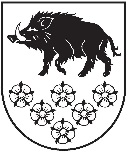 KANDAVAS NOVADA DOMESIA „ KANDAVAS KOMUNĀLIE PAKALPOJUMI”„ Robežkalni”, Kandavas pagasts, Kandavas novads, LV - 3120 Reģ.Nr.41203006844, tālrunis 631 26072, 631 26188, fakss 631 260712015.gada 3.decembrī Nr.4-57/346			Par iepirkuma procedūru „Biomasas katlumājas Kandavā būvprojekta izstrāde un autoruzraudzība” ID Nr. KKP/2015/10	SIA „Kandavas komunālie pakalpojumi” Iepirkumu komisija 2015.gada 2.decembrī plkst.11:37 ir saņēmusi jautājumu par iepirkuma procedūras dokumentāciju:Pasūtītāja Nolikumā noteiktās prasības ir nesamērīgas, nav objektīvas, nenodrošina godīgu konkurenci un ir pretējs Līgumā par Eiropas Savienību (turpmāks – LESD), Sabiedrisko pakalpojumu sniedzēju iepirkumu likumā un Iepirkumu uzraudzības biroja vadlīnijās “Iepirkumu vadlīnijas Sabiedrisko pakalpojumu sniedzējiem” (turpmāk – Vadlīnijas) nostiprinātajiem principiem.Nolikuma 4.7.1.punktā ir noteikts, ka Pretendenta, pēdējo 5 (piecus) gadu (2010.-2014.) laikā  (pretendents savu pieredzi var apliecināt arī par periodu līdz piedāvājumu iesniegšanas brīdim, tas ir , ar  2015.gada pieredzi) ir pieredze ne mazāk kā 3 (trīs) līdzīgu objektu  (t.i. biomasas katlumāju) projektēšanā un autoruzraudzības jomā. Visiem Pretendenta norādītajiem objektiem ir jābūt nodotiem ekspluatācijā, būvvaldē akceptētiem.Savukārt Nolikuma 4.7.1.1.punktā ir noteikts, ka Par līdzvērtīgu pēc satura un apjoma Nolikuma 4.7.1.punkta ietvaros tiks uzskatīti tādas biokurināmās katlumājas  ar vismaz diviem ūdenssildāmajiem katliem ar kopējo  jaudu lielāku par 2,5 MW, kas katras darbojas neatkarīgi viens no otra, kā arī kaskādē. Pasūtītājs 4.7.1.1.punktā norādītās prasības ir izvirzījis gan vadošajiem projektētājiem, gan atbildīgajam siltumtehnikas projektētājam, gan atbaidīgajam speciālistam būvkonstrukciju projektēšanā.Sabiedrība vēlās norādīt, ka kvalifikācijas prasību būtība un mērķis ir pārbaudīt pretendentu spēju izsildīt iepirkumu līgumu, kā arī jebkurām prasībām ir jābūt pamatotām un atbildošām normatīvajam regulējumam, Pasūtītāja izvirzītajām prasībām ir jābūt tādām, kas ir samērīgas un piemērotas leģitīma mērķa sasniegšanai – pārbaudīt pretendenta spēju izpildīt iepirkuma līgumu.Sabiedrības ieskatā, ņemot vērā jau tā mazo Latvijā uzbūvēto šķeldu katlumāju skaitu, Nolikumā noteiktās prasības, ka pretendenta, pēdējo  5 (piecu) gadu (2010.-2014.) laikā  ir jābūt pieredzei ne mazāk kā 3 (trīs) tādu  biomasas katlumāju projektēšanā un autoruzraudzības, kurās  ir vismaz divi ūdenssildāmie katli ar kopējo  jaudu lielāku par 2,5 MW, kas katras darbojas neatkarīgi viens no otra, kā arī kaskādē, ierobežo brīvu konkurenci. Tik sīku un tiešu prasību noteikšana ierobežo konkurenci, jo pat ja piegādātājiem ir pieredze vismaz 3 (trīs) šķeldu katlumāju projektēšanā un autoruzraudzībā, kas nozīmē, ka Pasūtītājam nevarētu būt šaubas par pretendenta spēju pildīt  iepirkuma līgumu, Nolikumā noteiktās prasības nosaka tādus ierobežojumus, kas nesamērīgi sašaurina jau tā ierobežoto piegādātāju skaitu, kam ir pieredze katlumāju un šķeldu katlumāju projektēšanā un autoruzraudzībā.Likuma “Par iepirkumu sabiedrisko pakalpojumu sniedzēju vajadzībām” mērķis ir arī nodrošināt sabiedrisko pakalpojumu sniedzēju un publisko līdzekļu efektīvu izmantošanu. Pasūtītājam nosakot tik sīkas prasības, kas tik  nesamērīgi sašaurina piegādātāju skaitu un ierobežo brīvu konkurenci, nav iespējams nodrošināt efektīvu publisko līdzekļu izmantošanu, līdz ar to rodas šaubas vai šādu prasību izvirzīšana nav patvaļīga un pretēja normatīvajos aktos nostiprinātajiem mērķiem un principiem. Arī Latvijas Republikas Augstākās tiesas Senāta Administratīvo lietu departaments 2013.gada 1.jūlija lēmumā SKA – 524/2013 ir norādījis, ka “Atbilstoši vispārējiem tiesību principiem arī sabiedrisko pakalpojumu sniedzēju iepirkumi, kas nesasniedz robežvērtību un uz kuru organizēšanu likumi neattiecina detalizētas prasības, nevar būt patvaļīgi”.Sabiedrības vēlas norādīt, ka arī Pasūtītājam, kas Iepirkumu organizē atbilstoši Vadlīnijām  ir pienākums ievērot vispārējos tiesību principus, normatīvos aktus un Eiropas Savienības tiesas un Latvijas Republikas augstākās tiesas Senāta judikatūra noteiktos principus, tas ir, nodrošināt brīvu konkurenci, nodrošināt  vienlīdzīgu attieksmi, kā arī nodrošināt efektīvu līdzekļu izmantošanu.Ņemot vērā augstāk minēto Sabiedrība lūdz Pasūtītāju veikt grozījumus Nolikumā nosakot konkurenci mazāk ierobežojošas prasības, kā arī pagarināt piedāvājumu iesniegšanas termiņu.Atbilde: Pirms iepirkumu procedūras izsludināšanas, iepirkumu komisija atbilstoši Vadlīniju 6.5.punktam veica tirgus izpēti, ne tikai ar mērķi pārliecināties par paredzamo līgumcenu, bet arī, lai noskaidrotu, kādas katlumājas tiek būvētas, lai attiecīgi varētu ietvert Nolikumā konkurenci neierobežojošus nosacījumus. Tāpat uzņēmuma pārstāvji klātienē ir apsekojuši un iepazinušies ar vairākām līdzīga tipa katlu mājām, ko sabiedriskā pakalpojuma – siltumenerģijas apgādē izmanto citi sabiedrisko pakalpojumu sniedzēji. Turklāt liels skaits šķeldas, granulu katlu mājas ir uzbūvētas tieši Eiropas Savienības Kohēzijas fonda līdzfinansēto projektu “Pasākumi centralizētās siltumapgādes sistēmu efektivitātes paaugstināšanai” ietvaros, kam tika izsludinātas 6 kārtas sākot no 2010.gada ir noslēgti līgumi par vairākiem desmitiem šķelda katlu māju būvniecību.Tai pat laikā ir norādāms, ka līdzīgās iepirkumu procedūrās savus piedāvājumus iesniedz arī citu Eiropas Savienības dalībvalstu uzņēmēji, kurās iespējams šķelda katlu māju būvniecība ir vēl vairāk izplatīta.Iesniedzēja apgalvojums ir mazs Latvijā uzbūvēto šķeldu katlumāju skaits nav pamatots un nevar būt par pamatu Nolikuma prasību grozīšanai un piedāvājuma iesniegšanas termiņa pagarināšanai.Attiecībā uz konkurenci ierobežojošam un nesamērīgām prasībām iepirkuma procedūrā, norādām, ka ņemot vērā stingrās būvniecības jomu regulējošo normatīvo aktu prasības, nav samērīgi izvirzīt piesaistāmajiem speciālistiem zemākas prasības pieredzei. Turklāt attiecībā uz iepirkuma procedūrā izvirzītajām prasībām savu vērtējumu ir sniegusi arī Latvijas Investīciju un attīstības aģentūra.Līdz ar to uzskatām, ka Nolikumā ietvertā prasībās atbilst godīgai konkurencei un nav pretējas Līgumā par Eiropas Savienību, Sabiedrisko pakalpojumu sniedzēju iepirkumu likumā un Iepirkumu uzraudzības biroja vadlīnijās “Iepirkumu vadlīnijas Sabiedrisko pakalpojumu sniedzējiem” nostiprinātajiem principiem.Informējam, ka Iepirkuma procedūras dokumentācijā iestrādātās prasības nevar tikt grozītas atbilstoši konkrēta pretendenta vēlmēm, lai tas varētu atbilst iepirkumam izvirzītajām prasībām.Sakarā ar to, ka iesniedzējs 2015.gada 2.decembra vēstuli ar jautājumu ir adresējis zināšanai Latvijas Investīciju un attīstības aģentūrai, informējam, ka iepirkuma procedūra „Biomasas katlumājas Kandavā būvprojekta izstrāde un autoruzraudzība”, ID Nr. KKP/2015/10, netiek veikta Latvijas Investīciju un attīstības aģentūras administrēto Eiropas Savienības Kohēzijas fonda līdzfinansētā projektu “Pasākumi centralizētās siltumapgādes sistēmu efektivitātes paaugstināšanai” plānošanas periodā līdz 2013.gadam ietvaros.SIA „Kandavas komunālie pakalpojumi” Iepirkumu komisijas priekšsēdētājs																			E.Bariss